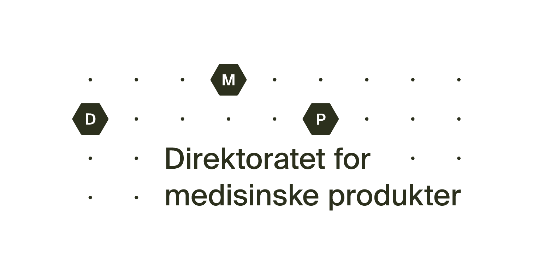 61(3)-notifikasjon nasjonal prosedyreSend utfylt skjema til pi@dmp.no Informasjon om legemidletInformasjon om legemidletLegemidlets navn:      Legemidlets navn:      Styrke:      Legemiddelform:      MTnr:      MTnr:      Godkjente pakningsstørrelser:      Godkjente pakningsstørrelser:      Bakgrunn/beskrivelse av endringenVedlegg: Mock-ups av merking (ny versjon) Sist godkjente mock-ups Pakningsvedlegg med markerte endringerAndre opplysninger Jeg bekrefter at endringene ikke påvirker preparatomtalen Ingen andre endringer enn de beskrevne/markerte er gjortInnehaver av markedsføringstillatelsen/fullmektigInnehaver av markedsføringstillatelsen/fullmektigFirmanavn og adresse:      Firmanavn og adresse:      Kontaktperson:      Kontaktperson:      E-post:      Telefon:      InnsendingInnsendingDato:      Innsendt av:      